Vacances d’été 2014 semaine 31							Les plannings ne sont pas figés et peuvent changer Lundi 28/07Mardi 29/07Mercredi 30/07Jeudi 31/07Vendredi 01/08Péri-centre7h9h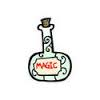 MATER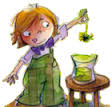 Ecole de Magie à Suèvres MédiévalProjet MagieProjet Les contes de GrimmProjet sécurité routièreProjet MagieProjet Les contes de GrimmProjet sécurité routière PISCINE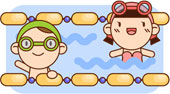 (dans sac à dos : penser au maillot de bain, serviette, crème solaire…) TOUS !!!Projet MagieProjet Les contes de GrimmProjet sécurité routière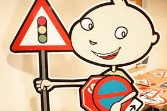 PRIMAIREParcours d’orientation au parc DOMINO + GS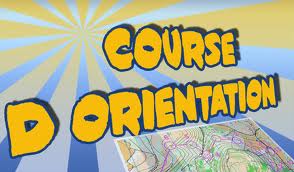 Création accessoires chevaleresques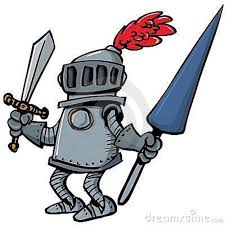 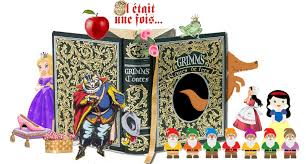 Initiation véloPISCINE(dans sac à dos : penser au maillot de bain, serviette, crème solaire…) TOUS !!!Création accessoires chevaleresquesREPAS12h13hTemps libre13h14hMATERSIESTEJeux d’équipe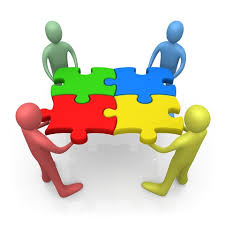 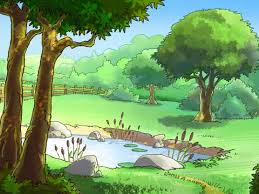 SIESTEPoumon vertLe BéretSIESTEInitiation vélo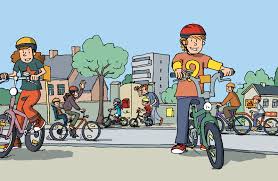 SIESTECréation de fleursBalle aux prisonniersSIESTECorbeau fait main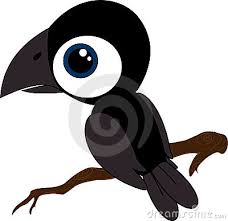 PRIMAIREEcole de Chevalerie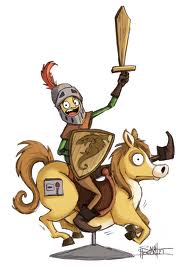 A Suèvre Médiéval + GSSIESTEPoumon vertLe BéretJeux au terrain de foot de CravantTrajet en vélo+ GS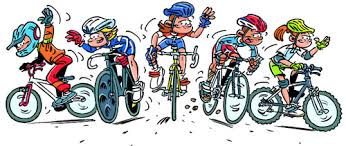 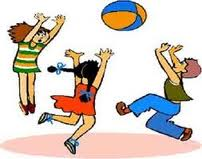 Animation chevaleresque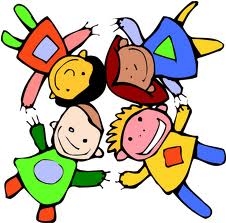 Péri-centre17h18h3017h15 POT Exposition Au centreL’ACCUEILL'ALSH est ouvert de 9h à 17h .Une péricentre est ouverte de 7h à 9h et de 17h à 18h30.Dès 9h15 le portail est fermé à clé et ne sera ouvert qu’à partir de 17h.Au-delà de ces horaires tous départ ou arrivée devra être validé par la directrice et stipulé par écrit par une décharge.Permanences bureau direction :Les matins de 9h à 12hLE REPASLe repas du midi est fourni par la commune dans la cantine de l’école, ainsi que le goûter.INSCRIPTIONSLes dossiers inscriptions sont à retirer directement auprès de la responsable jeunesse, Cindy Yang, à l’accueil périscolaire ou les mercredis. Les inscriptions sont à la semaine complète.En cas d’absence de l’enfant, la famille devra prévenir la directrice par téléphone ou par mail et fournir un certificat (médical, décès…).Toute inscription ou désinscription doit être formulée par écrit (par lettre ou mail). Toute absence ne remplissant pas les critères si dessus sera facturée.TARIFS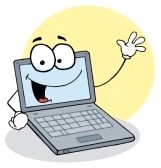 Centre de Loisirs de VillorceauVacances d’été Du 28 juillet au 1er août 20143/12 ans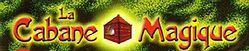 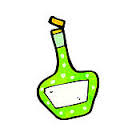 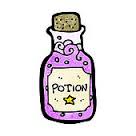 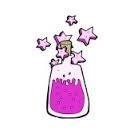 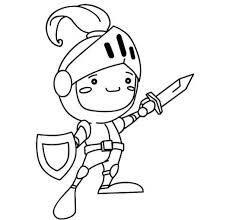 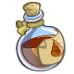 